Tribune-Herald update on the HPP ParkGreggor IlaganPāhoa, HINov 12, 2015 — Thank you for lending your voice in support of this park. The Finance Director hears your message loud and clear. Please see the article (subscription may be required) that was published in the Nov. 12 edition of the Tribune-Herald. We are hopeful, but cannot confirm, that this resolution accepting the dedication of the land for the park will be heard by the Council's Finance Committee in January. After the full Council approves the resolution, the land will be under the jurisdiction of the Department of Parks and Recreation. We will continue to update you on the status. Mahalo again.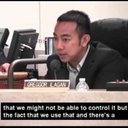 To sign the petition supporting the HPP park, please sign the petition at https://www.change.org/p/urge-deanna-sako-to-bring-a-resolution-accepting-the-dedication-to-the-county-council/u/14161986?tk=YJU-yMcYpHuUVT-BH6dn3yQMJnlrNP2VWBUDePr_7fU&utm_source=petition_update&utm_medium=emailHPP wants county to reconsider park planHawaiian Paradise Park's neighborhood board wants Hawaii County to reconsider building a community park for the large subdivision about four years after the organization last rejected the idea. The board sent a letter last summer in support of...  (click link above for story)http://hawaiitribune-herald.com